Home learning Summer Term - Year 3 wc 29th June 2020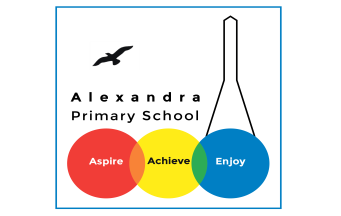 WritingBelow are five writing activities for you to do every day.  The videos on google classroom will link to these activities. 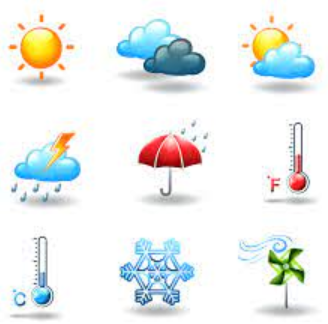 This week the writing will be all about poetry. Monday 29th JuneLO: To read poetry. Read through the poems below, making sure you are reading clearly. 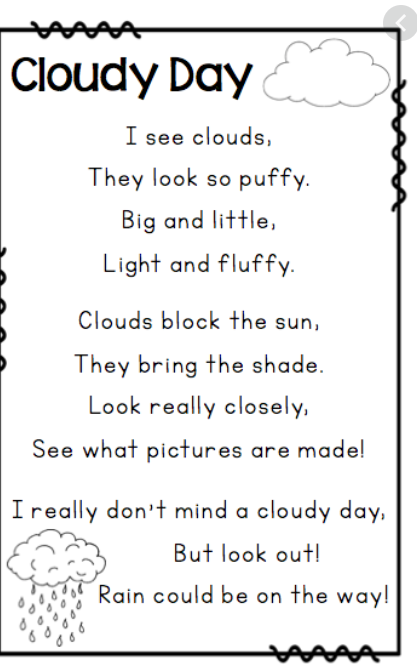 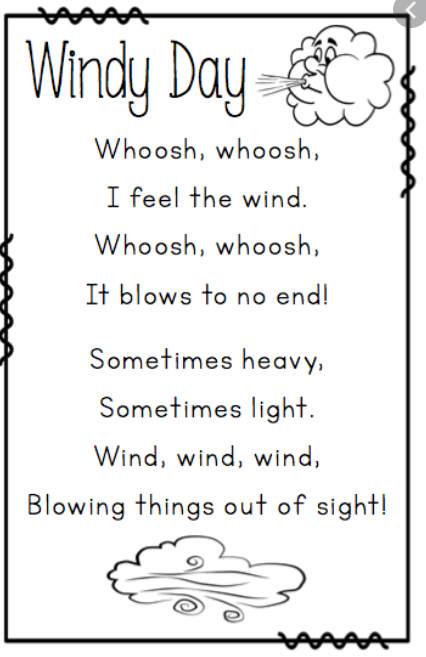 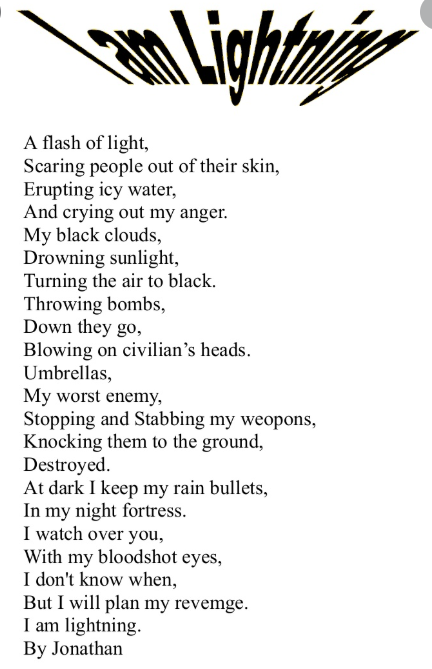 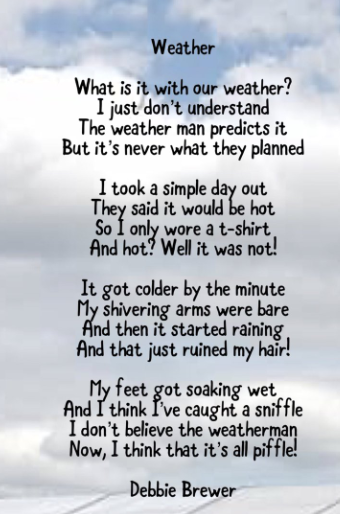 What do you notice with them? Are there any similarities or differences?Make sure you are reading clearly. Watch these videos of how to read poetry:https://youtu.be/2BSG2QRj_4Mhttps://www.youtube.com/watch?v=RvV23xoZRkI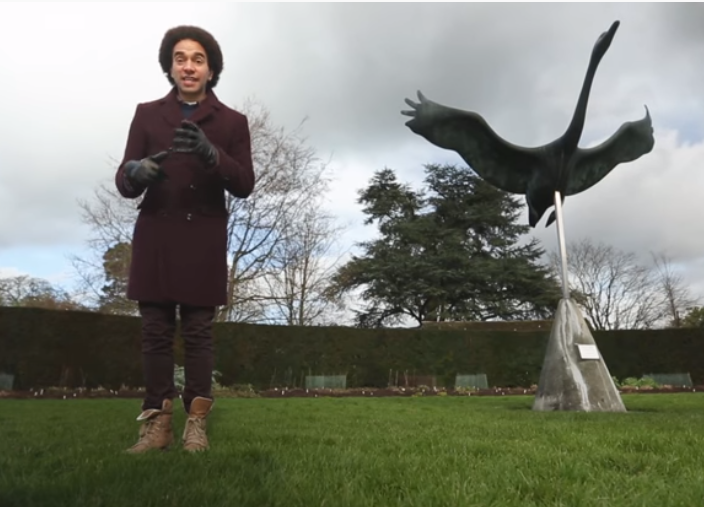 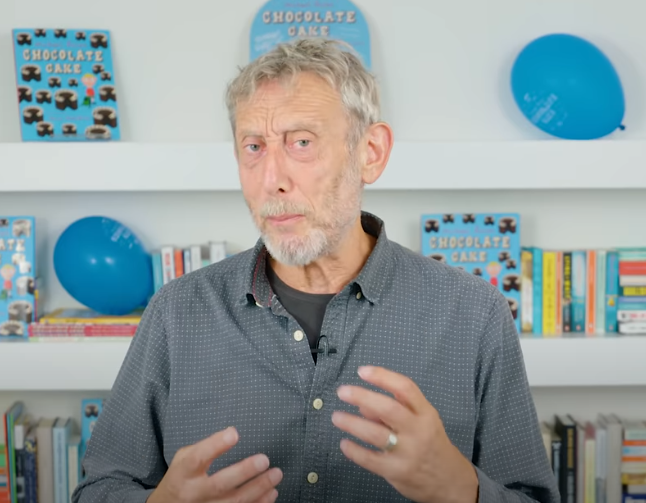 Tuesday 30th JuneLO: To find the features in poetry. Activity 1These are the most common features in poetry. What do they all mean?Activity 2Can you find these features in this poem?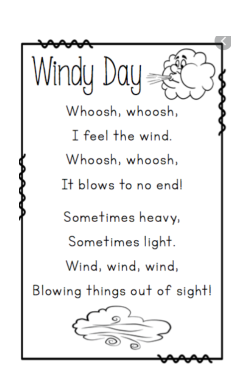 Wednesday 1st JulyLO: To plan a rhyming poem. Activity 1Which words rhyme?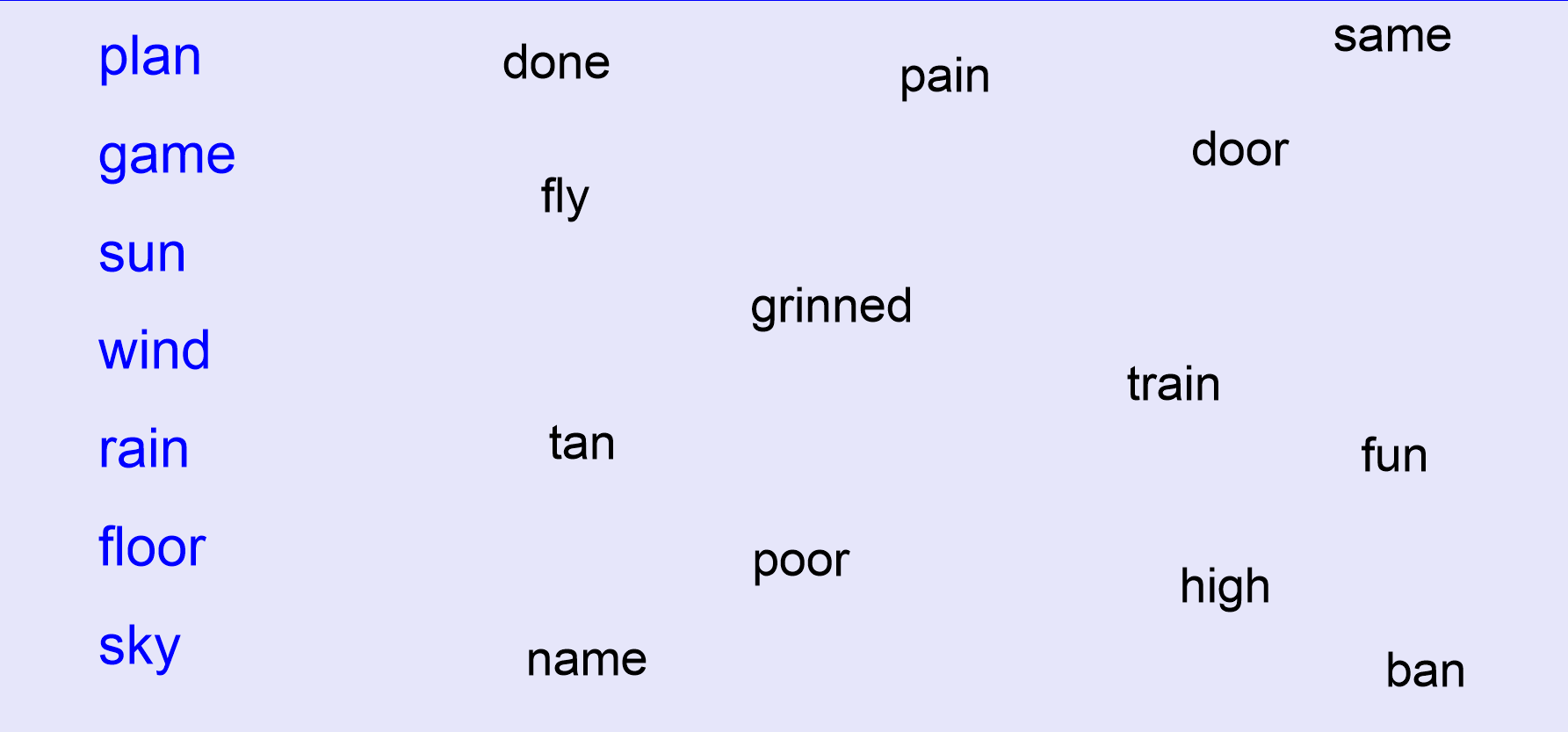 Activity 2You will be writing a poem about the weather. It could just be about one kind of weather: sun, lightning, rain, wind. Or it could be all about the weather in summer or winter. Or it could be about different weather. Thursday 2nd July LO: To write a rhyming poem. Activity 1Can you think of any words that rhyme with these words?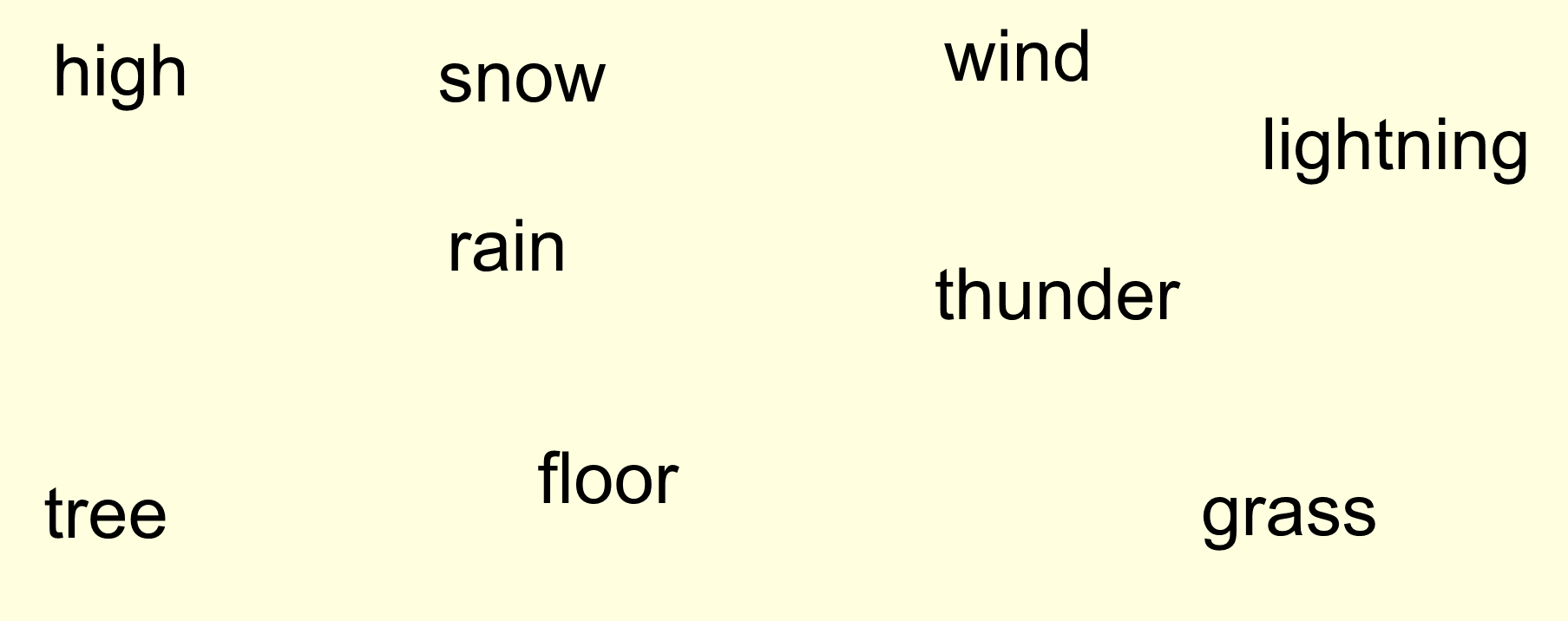 TIME TO WRITE YOUR POEM!It is not time to write your poem. Make sure it there are 4 lines per stanza and the words at the end of each line rhyme. Try and write at least 3 stanzas. Here is an example:The sun is shining in the skyBright and yellow way up highGlowing on people down belowCalm and still, with no blowEveryone smiling in the heatHappy to see people they meetThe feel of slight breezeWhistling softly through the treesOoooo the light breeze driftsThe sun heats as it liftsPlaying outside all dayUntil the sun goes awayFriday 3rd July LO: To edit my poem and read aloud. Activity 1Read through each stanza and check which features you have included:rhyming wordsonomatopoeiaalliterationrepetitionimagerysimilesNow is your chance to edit your poems – maybe some words that don’t rhyme or work. Maybe you can include different adjectives.Activity 2Once you are happy with your poem. Read it out aloud. Make sure you are reading with enthusiasm. Read it to your family members!Rhyming wordsOnomatopoeiaAlliterationSimiles Stanzas Imagery FeatureWhat is it? An exampleRhyming words:Onomatopoeia:Alliteration:Similes:Stanzas:Imagery:My poem will be about the:The title will be:Poetry feature 1: rhyming wordsPoetry feature 2:Poetry feature 3:Poetry feature 4: